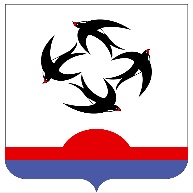 АДМИНИСТРАЦИЯ КИЛЬМЕЗСКОГО РАЙОНАКИРОВСКОЙ ОБЛАСТИПОСТАНОВЛЕНИЕ19.04.2023                                                                                                        № 148пгт КильмезьО внесении изменений в постановление администрации Кильмезского района от 25.11.2021 № 550       Руководствуясь распоряжением министерства строительства Кировской области от 01.03.2023 № 18, администрация Кильмезского района ПОСТАНОВЛЯЕТ:       1. Внести в Административный регламент предоставления муниципальной услуги «Выдача разрешения на ввод объекта                                      в эксплуатацию», утвержденный постановлением администрации от 25.11.2021 № 550 следующие изменения:       1.1. В подразделе 2.4 раздела 2 Регламента заменить слова «не более пяти рабочих дней» на «не более четырех рабочих дней»;       1.2. В пункте 2.9.3 подраздела 2.9 раздела 2 Регламента заменить слова «не более чем пять рабочих дней» на «не более 4 рабочих дней»;       1.3. В пункте 3.2.1 подраздела 3.2 раздела 3 Регламента заменить слова «5 дней» на «4 рабочих дня»;       1.4. В подразделе 3.8. раздела 3 заменить слова в последнем абзаце «5 рабочих дней» на «4 рабочих дня».       2. Опубликовать постановление на официальном сайте администрации Кильмезского района Кировской области в информационной телекоммуникационной сети «Интернет».       3. Контроль за исполнением постановления возложить на заместителя администрации района, заведующего отделом ЖКХ, жизнеобеспечения, строительства и архитектуры.Глава Кильмезского района                                                                   А.В. Стяжкин__________________________________________________________________ПОДГОТОВЛЕНО:Главный специалист поградостроительной деятельности                                           Л.М. Фахрутдинова19.04.2023СОГЛАСОВАНО:Заместитель главы администрации района,заведующего отделом ЖКХ, жизнеобеспечения,строительства и архитектуры                                                            В.В. Яговкин19.04.2023ПРАВОВАЯ ЭКСПЕРТИЗА ПРОВЕДЕНА:Консультант по правовым вопросам                                                   Е.В. Бурова19.04.2023ЛИНГВИСТИЧЕСКАЯ ЭКСПЕРТИЗА ПРОВЕДЕНА:Управляющий деламиадминистрации района, заведующийотделом организационнойи кадровой работы                                                                             М.Н. Дрягина19.04.2023РАЗОСЛАТЬ: Администрация района – 1, ЖКХ – 1, муниц. услуги – 1.ВСЕГО: 3 экз.